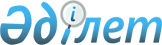 О внесении изменения в решение маслихата от 21 сентября 2020 года № 419 "Об утверждении Правил оказания социальной помощи, установления размеров и определения перечня отдельных категорий нуждающихся граждан"
					
			Утративший силу
			
			
		
					Решение маслихата Аулиекольского района Костанайской области от 14 апреля 2021 года № 33. Зарегистрировано Департаментом юстиции Костанайской области 19 апреля 2021 года № 9871. Утратило силу решением маслихата Аулиекольского района Костанайской области от 17 ноября 2023 года № 98
      Сноска. Утратило силу решением маслихата Аулиекольского района Костанайской области от 17.11.2023 № 98 (вводится в действие по истечении десяти календарных дней после дня его первого официального опубликования).
      Аулиекольский районный маслихат РЕШИЛ:
      1. Внести в решение маслихата "Об утверждении Правил оказания социальной помощи, установления размеров и определения перечня отдельных категорий нуждающихся граждан" от 21 сентября 2020 года № 419, зарегистрированное в Реестре государственной регистрации нормативных правовых актов под № 9477, следующее изменение:
      в Правилах оказания социальной помощи, установления размеров и определения перечня отдельных категорий нуждающихся граждан, утвержденных указанным решением:
      подпункт 7) пункта 7 изложить в новой редакции:
      "7) ветеранам Великой Отечественной войны, ко Дню Победы, без учета доходов, в размере 1000000 (один миллион) тенге;".
      2. Настоящие решение вводится в действие по истечении десяти календарных дней после дня его первого официального опубликования.
					© 2012. РГП на ПХВ «Институт законодательства и правовой информации Республики Казахстан» Министерства юстиции Республики Казахстан
				
      Председатель внеочередной сессии районного маслихата 

С. Максютова

      Секретарь районного маслихата 

Д. Койшибаев
